厦门市同安区经济和信息化局职业见习生招聘简章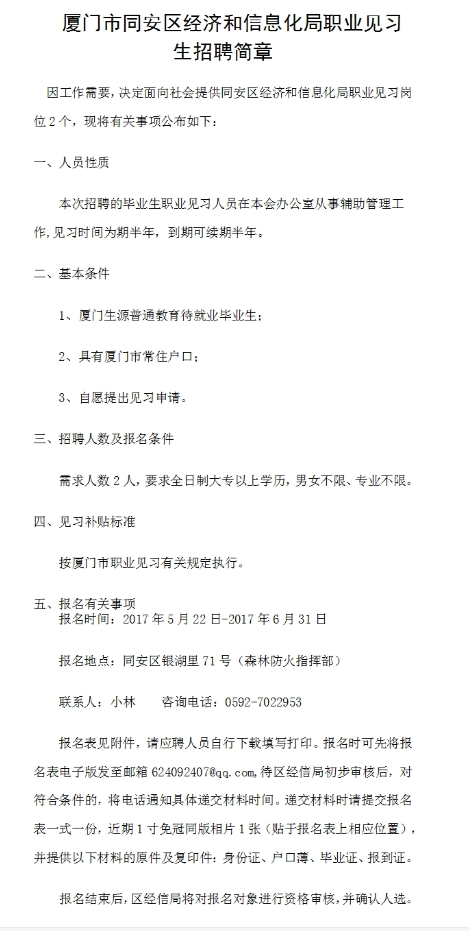 